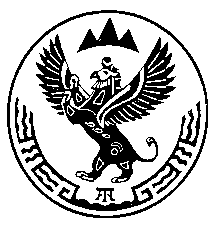 Министерство природных ресурсов,экологии и туризма  Республики АлтайПРИКАЗ г. Горно-Алтайск 23 января 2020 года                                                                        № 42_О проведении аукциона по продаже права на заключение договоров аренды лесных участков, находящихся в государственной собственностиРуководствуясь статьями 71, 78-80 Лесного кодекса Российской Федерации, подпунктом «б» пункта 6 раздела III, подпунктом «д» пункта 17 раздела IV Положения о Министерстве природных ресурсов, экологии и туризма Республики Алтай, утвержденного Постановлением Правительства Республики Алтай от 21 мая 2015 года № 135,п р и к а з ы в а ю:1. Утвердить прилагаемый Перечень сведений о лесных участках для выставления на аукцион по продаже права на заключение договоров аренды лесных участков, находящихся в государственной собственности.2. Провести аукцион по продаже права на заключение договоров аренды лесных участков, находящихся в государственной собственности.3. Начальнику отдела организации лесопользования и государственного лесного реестра (Ю.С. Коченкова) обеспечить исполнение аукционной документации, организацию и проведение аукциона по продаже права на заключение договоров аренды лесных участков, находящихся в государственной собственности.4. Контроль за исполнением настоящего Приказа возложить на заместителя министра О.В. Андронова.Исполняющий обязанности министраприродных ресурсов, экологии и туризмаРеспублики Алтай                                                                             Е. О. Поварова